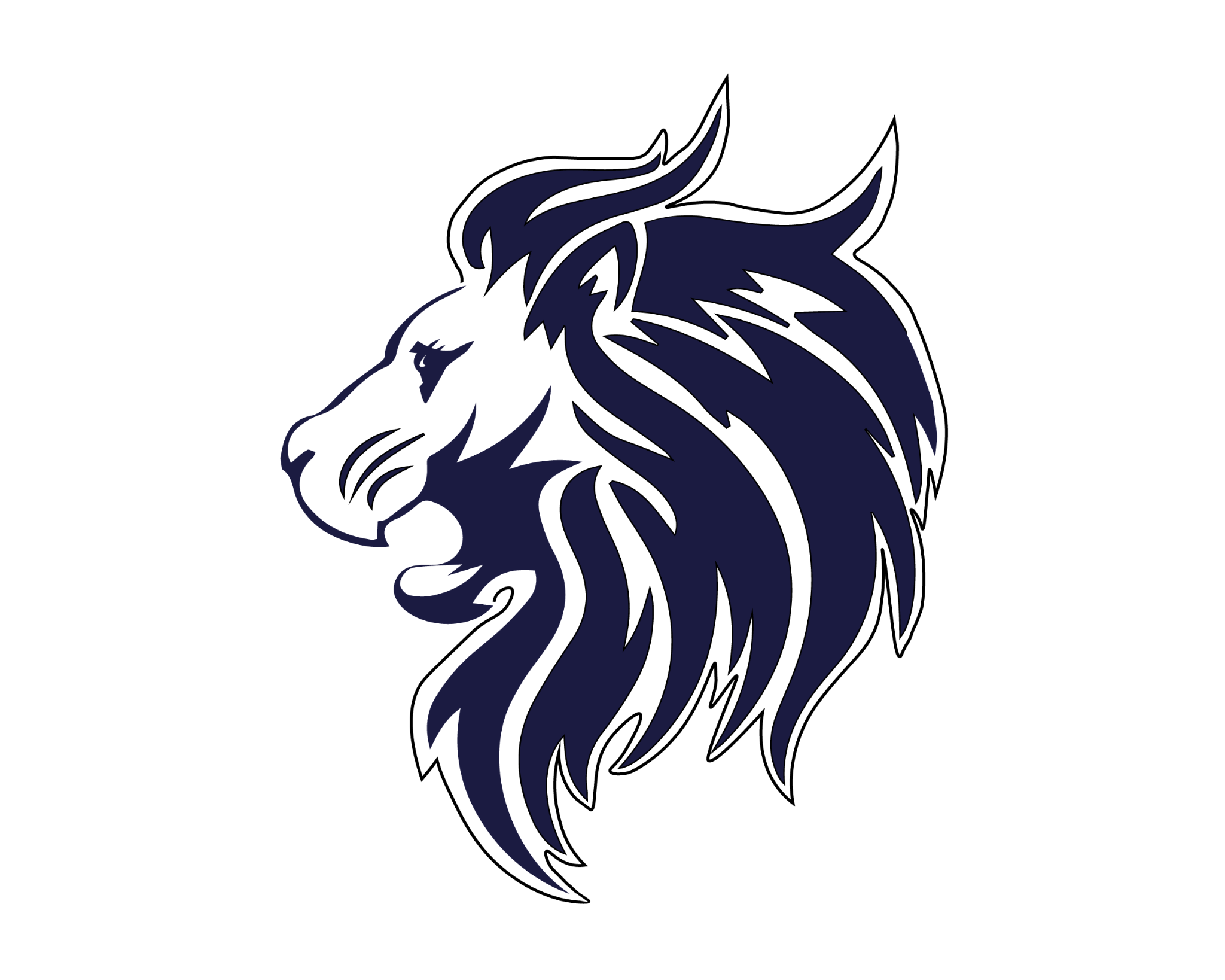 JICS2022 Orange Ball (White) Tennis ScheduleCharleston Tennis Center 19 Farmfield Avenue, Charleston, SC 29407Moultrie Playground 41 Ashley Avenue, Charleston, SC 29401Lenevar Playground 1305 Lenevar Drive, Charleston, SC 29407Alan Fleming  1727 Bozo Lane, Johns Island, SC 29455Bees Landing Recreation Center 1580 Ashley Garden Blvd., Charleston, SC 29414DateOpponentTimeLocationTues/March 8thJames Island Ele-White4:00 PMLenevar PlaygroundFri/March 18thJames Island Ele-Green4:00 PMMoultrie PlaygroundWed/March 23rdStiles Point Ele-44:00 PMCharleston Tennis CenterFri/April 1stCharleston Day-34:00 PMCharleston Tennis CenterFri/April 8thStiles Point Ele-54:00 PMCharleston Tennis CenterThurs/April 21stAshley Hall-44:00 PMBees Landing CourtsFri/April 29thEdith L. Frierson4:00 PMAlan Fleming1. Austin Kolaski2. Luke Kolaski3. Josephone Broome4. Sully Devine5. Tate McAdams6. Connor Harm7. Ava Spears